UWAGA! Aktualność kart jest sprawdzana nie rzadziej niż raz na trzy miesiące.Urząd Miasta i Gminy w Końskich, 26-200 Końskie, ul. Partyzantów 1                   e-poczta: organizacja@umkonskie.pl   www.umkonskie.pl 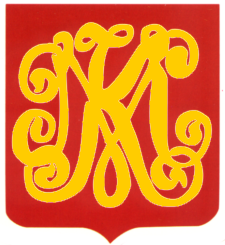 KARTA USŁUG NR:    URZĄD STANU CYWILNEGO (USC)Strona nr 1KARTA USŁUG NR:    URZĄD STANU CYWILNEGO (USC)Stron 2KARTA USŁUG NR:    URZĄD STANU CYWILNEGO (USC)Zmiana 01.03.15r.Nazwa usługi:PRZYJĘCIE PRZEZ KIEROWNIKA USC OŚWIADCZENIA OSTATNIEJ WOLI SPADKODAWCY W POSTACI TESTAMENTU ALLOGRAFICZNEGONazwa usługi:PRZYJĘCIE PRZEZ KIEROWNIKA USC OŚWIADCZENIA OSTATNIEJ WOLI SPADKODAWCY W POSTACI TESTAMENTU ALLOGRAFICZNEGONazwa usługi:PRZYJĘCIE PRZEZ KIEROWNIKA USC OŚWIADCZENIA OSTATNIEJ WOLI SPADKODAWCY W POSTACI TESTAMENTU ALLOGRAFICZNEGOPodstawa prawna:Ustawa z dnia 17 listopada 1964 r. - Kodeks postępowania cywilnego (t.j. Dz. U. z 2018 r., poz. 1360) art. 1145 i art. 1149¹.Ustawa z dnia 16 listopada 2006 r. o opłacie skarbowej (t. j. Dz. U. z 2018 r. poz.1044 ze zm.).Podstawa prawna:Ustawa z dnia 17 listopada 1964 r. - Kodeks postępowania cywilnego (t.j. Dz. U. z 2018 r., poz. 1360) art. 1145 i art. 1149¹.Ustawa z dnia 16 listopada 2006 r. o opłacie skarbowej (t. j. Dz. U. z 2018 r. poz.1044 ze zm.).Podstawa prawna:Ustawa z dnia 17 listopada 1964 r. - Kodeks postępowania cywilnego (t.j. Dz. U. z 2018 r., poz. 1360) art. 1145 i art. 1149¹.Ustawa z dnia 16 listopada 2006 r. o opłacie skarbowej (t. j. Dz. U. z 2018 r. poz.1044 ze zm.).Wymagane dokumenty:Dowód osobisty spadkodawcy.Dowody osobiste dwóch świadków, których udział zapewnia spadkodawca.Wymagane dokumenty:Dowód osobisty spadkodawcy.Dowody osobiste dwóch świadków, których udział zapewnia spadkodawca.Wymagane dokumenty:Dowód osobisty spadkodawcy.Dowody osobiste dwóch świadków, których udział zapewnia spadkodawca.Opłaty: Opłata skarbowa za sporządzenie testamentu allograficznego – 22, 00 zł.Opłaty można dokonać w siedzibie USC lub na rachunek bankowy UMiG, okazując potwierdzenie wpłaty.Dane do przelewu:Urząd Miasta i Gminy w KońskichBank Pekao S.A. O/ Końskie07 1240 5006 1111 0010 1843 0049Opłaty: Opłata skarbowa za sporządzenie testamentu allograficznego – 22, 00 zł.Opłaty można dokonać w siedzibie USC lub na rachunek bankowy UMiG, okazując potwierdzenie wpłaty.Dane do przelewu:Urząd Miasta i Gminy w KońskichBank Pekao S.A. O/ Końskie07 1240 5006 1111 0010 1843 0049Opłaty: Opłata skarbowa za sporządzenie testamentu allograficznego – 22, 00 zł.Opłaty można dokonać w siedzibie USC lub na rachunek bankowy UMiG, okazując potwierdzenie wpłaty.Dane do przelewu:Urząd Miasta i Gminy w KońskichBank Pekao S.A. O/ Końskie07 1240 5006 1111 0010 1843 0049Czas realizacji usługi: Nie później niż w ciągu 14 dni od dnia zgłoszenia zamiaru sporządzenia testamentu alograficznego. Czas realizacji usługi: Nie później niż w ciągu 14 dni od dnia zgłoszenia zamiaru sporządzenia testamentu alograficznego. Czas realizacji usługi: Nie później niż w ciągu 14 dni od dnia zgłoszenia zamiaru sporządzenia testamentu alograficznego. Miejsce załatwienia sprawy:Miejsce załatwienia sprawy:Miejsce załatwienia sprawy:Nr pokoju: 201 w zachodnim skrzydle UMiG  26-200 Końskie ul. Partyzantów 1Nr pokoju: 201 w zachodnim skrzydle UMiG  26-200 Końskie ul. Partyzantów 1Nr pokoju: 201 w zachodnim skrzydle UMiG  26-200 Końskie ul. Partyzantów 1Nr telefonu: (041) 372-29-46, 372-32-49, wew. 201Nr telefonu: (041) 372-29-46, 372-32-49, wew. 201Nr telefonu: (041) 372-29-46, 372-32-49, wew. 201Godziny pracy: poniedziałek – piątek – 730 - 1530Godziny pracy: poniedziałek – piątek – 730 - 1530Godziny pracy: poniedziałek – piątek – 730 - 1530Tryb odwoławczy:nie przysługuje.Tryb odwoławczy:nie przysługuje.Tryb odwoławczy:nie przysługuje.Uwagi:Spadkodawca zapewnia udział dwóch świadków.Świadkiem nie może być:osoba nie mająca pełnej zdolności do czynności prawnych, osoba niewidoma, niema lub głucha, osoba nie umiejąca czytać i pisać, osoba nie władająca językiem polskim, osoba skazana prawomocnym wyrokiem sądowym za fałszywe zeznania, osoba, dla której przewidziana została w testamencie jakakolwiek korzyść, jak  również jej małżonek, krewni lub powinowaci pierwszego lub drugiego stopnia oraz osoby pozostające z nią w stosunku przysposobienia. osoby głuche lub nieme nie mogą sporządzić testamentu w sposób określony w   niniejszej procedurze.Uwagi:Spadkodawca zapewnia udział dwóch świadków.Świadkiem nie może być:osoba nie mająca pełnej zdolności do czynności prawnych, osoba niewidoma, niema lub głucha, osoba nie umiejąca czytać i pisać, osoba nie władająca językiem polskim, osoba skazana prawomocnym wyrokiem sądowym za fałszywe zeznania, osoba, dla której przewidziana została w testamencie jakakolwiek korzyść, jak  również jej małżonek, krewni lub powinowaci pierwszego lub drugiego stopnia oraz osoby pozostające z nią w stosunku przysposobienia. osoby głuche lub nieme nie mogą sporządzić testamentu w sposób określony w   niniejszej procedurze.Uwagi:Spadkodawca zapewnia udział dwóch świadków.Świadkiem nie może być:osoba nie mająca pełnej zdolności do czynności prawnych, osoba niewidoma, niema lub głucha, osoba nie umiejąca czytać i pisać, osoba nie władająca językiem polskim, osoba skazana prawomocnym wyrokiem sądowym za fałszywe zeznania, osoba, dla której przewidziana została w testamencie jakakolwiek korzyść, jak  również jej małżonek, krewni lub powinowaci pierwszego lub drugiego stopnia oraz osoby pozostające z nią w stosunku przysposobienia. osoby głuche lub nieme nie mogą sporządzić testamentu w sposób określony w   niniejszej procedurze.Miejsce na notatki:Miejsce na notatki:Miejsce na notatki: